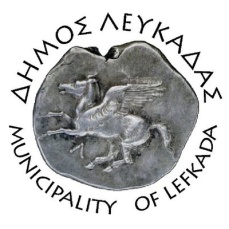 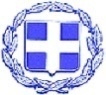 ΕΛΛΗΝΙΚΗ ΔΗΜΟΚΡΑΤΙΑ    ΔΗΜΟΣ ΛΕΥΚΑΔΑΣ  Λευκάδα, 21/7/2022ΔΕΛΤΙΟ ΤΥΠΟΥΗ ταξιδιωτική εκπομπή «Travel Guide» στη ΛευκάδαTο Travel Guide με το Θάνο Παπαδημητρίου, η αγαπημένη ταξιδιωτική εκπομπή του Open, πραγματοποίησε εκτενές αφιέρωμα στη Λευκάδα στο διάστημα  4-13 Ιουλίου 2022.Οι συντελεστές της εκπομπής πραγματοποίησαν θεματικά αφιερώματα  για τις παραλίες του νησιού, τη γαστρονομία και τον πολιτισμό,  προσκαλώντας τους θεατές να ταξιδέψουν στο σμαραγδένιο νησί του Ιονίου.Στη φωτογραφία ο παρουσιαστής της εκπομπής Θάνος Παπαδημητρίου, η Νίκη Κατωπόδη, εντεταλμένη σύμβουλος τουριστικής προβολής του Δήμου Λευκάδας, και ο Απόστολος, ο καμεραμάν της εκπομπής.							ΑΠΟ ΤΟΝ ΔΗΜΟ ΛΕΥΚΑΔΑΣ